SUMMARY OF EXPERIENCEPROFESSIONAL EXPERIENCE (in detail)
Custodiex, LondonChief Officer Officer	Mar 2022 – date (full-time) My Community Finance, LondonChief Technology Officer	Jan 2021 – Oct 2021 (full-time) Role:As CTO, ownership of the technical direction, leading a talented, fast-growing offshore and onshore team, setting the vision of how technology will be used and lead the strategy for the various platforms including Lending, Savings, Payments and Data. Leading and shaping how the business works to achieve the strategic goal of operation excellence and be the visionary and driver of the technology strategy, in a hands-on role. Leading with a culture of best practice, vision, quality, and innovation with sound knowledge of commercial and technical management.Accomplishments:Big ticket Epics delivered: 15 min Bullet Loans, Nationality and Companies House API, moving from salesforce to React for UI Portal, Launching a new internal (non-credit union) lending book for Amplifi/MCF, Top Up Loans / Rescheduling, Access management for queues and logons for Salesforce, GDPR Remediation & ISO 27001, Motor Finance, Decision Engine Roadmap, Office Move - Technology, Xero integration with Mambu for GL entry reconciliation, Open Banking via aggregator optimisations, automatic settlement quotes for customers via portal,  .RFPs: Devised, delivered and vendor selected and programmes driven in Machine Learning / AI and Collection / Arrears Management SystemCloud Re-architecture: AWS Usage and Cloud Architecture Optimisation including AWS Framework reviews and actions for stabilising and future proofing platform Product Evaluations: End to End Cybersecurity protection and immunity, for Customer Journey tracking analytics, for Email Management System; and for IT and software inventory tracking all our tech assetsResourcing Plan - Creation of graduate programme (hiring 3 new grads in June), replacement of offshore team members with onshore internal resourcesVendor Management: Renegotiated Salesforce contract for 36 months – reducing payments in short term and moving from prepaid yearly to prepaid quarterly helping with cash flowPayments: Delivered improvements in Payments Processing Design and Financial Reconciliation ReportingData: Delivered Data Strategy to enable Data Architecture, Data Optimisation, Data Lake and Repository management, Reporting and Analytics Support and Data Science and Machine Learning (for use cases to deliver: Price Discovery, AI Credit Scorecard, Fraud Detection, Underwriting automation for standard use casesNFR’s: Reviewed and improved Non-functional requirements to improve Response Times & Net Processing Times, Capacity, Growth and Scalability, SL’s and SLA’s and Systems ManagementTechnology:Application Platforms/Partners/SaaS include: Salesforce, Mambu, & Modulr Payments Platform, Cashflows, Truelayer, AccountScore, Lending Metrics (ADP), Experian, TransUnion, Equifax, Xero, OneTrustTechnology stack includes:Databases/Storage: MySql8.0, Maria DB, S3 & Streaming Data Sources; ETL tools: AWS Glue, AWS DP, Athena, EMR; Language: Java, Python, HTML, CSS, JavaScript, TypeScript, Apex; Frameworks: Spring, Hibernate, Angular, Bootstrap, Lightning; Reporting tools: Power BI; SF Reports; Cloud: S3, CloudFront, EC2, ElasticBeanStalk, CloudWatch, API Gateway, Lambda, Certificate Manager, RDS; Analytics Engine: Apache Spark.PAY-X, LondonPrincipal Payments Consultant	Jan 2008 – Dec 2020 (consultancy basis) Role:Supporting client engagement with a wealth of commercial, business and technical experience at UK, European and global levels particularly in the areas of merchant acceptance, client management, new product development and EMV implementation in Europe.Accomplishments:Workshops and consultancies focused around Payments Market Insights, Profit Optimisation, Future Proofing Payments Architecture, Vendor Analysis, Payment Systems Migrations, Fintech Payments PartnershipsPaysafe, LondonTechnology Consultant	Feb 2020 – May 2020 (contract) Role:Worked directly for the CTO, working with the leadership team and alongside the architecture team to produce a Technology strategy paper outlining the understanding of the business vison and challenges, architecture philosophy, business architecture view, IT architecture view (Infrastructure, Data & application), roadmap and key initiatives (for each of the value streams), KPIs & measurements and multi-year spend profile for Paysafe GroupAccomplishments:Delivered a consolidated presentation that articulated Paysafe’s strategy, containing Group level breakdown, Digital wallets LOB, eCash LOB, Payments processing LOB and Back-office.Delivered a three-year technology roadmap including a Group High level solution architecture, a plan for transitioning from current state to target state including short / mid / long term actions and recommendations, recommendations on decisions to buy vs build vs refactor / consolidate, Major phases, Critical success factors and best practices for approach/TOM for recommendations, a technical design, NFRs and Software development life cycle.Neue Capital Partners, New York / LondonFintech / Technology Advisor	Feb 2018 – Feb 2020 (consultancy) Role:Consultancy role with a VC, working with Fintechs (in Open banking, mobile wallet, digital, blockchain, mobile payments, IOT, Artificial Intelligence, Machine Learning, Data Analytics), who they are interested in investing in. Reporting criteria and analysis, via workshops and interviews included the Fintech’s innovation, vision and strategy, people, product, and culture:Assist in thinking through the overall direction of the Fintech and where it sits relevant to other firmsAssist in recruiting great engineering talent to build out the management team once engagedAssist in co-producing a business vision and marketing strategy that reflects the Company’s competitive grid, challenges ahead and fulfilling its potential in its market as well as building case studies and funnel lead generation,Help design an architecture and model that can scale for potentially viable investments for the VCHelp identify like-minded individuals that may accelerate Company growth, financial prospects and long-term successHelp build a culture of greatness that can scaleHelp identify / introduce customers, vendors and partners in banking, to offer or facilitate product and servicesOffer ongoing insights to Company management to vendor solutions and recommend technical directionOffer support in co-producing and iterating investment decks and/or business plans that is attractive to investorsAccomplishments:Worked with a number of US, UK, Swiss and Israeli Fintechs in Wealth Management, Commercial and Retail Banking, Insurance, Mortgages, Cards and Payments.E.ON, NottinghamPrincipal Digital Architect / Lead Solutions Architect	Mar 2018 – Sep 2018 (contract) Role:Overall responsibility for architecture and design of digital landscape, providing digital leadership throughout the business unit for website, app and mobile solutionsAccomplishments:Managed overall application, technical and solution architectureEnsured technical requirements tied back to established customer goals, and strategy with solutions, which met non-functional requirements e.g. Performance/Resilience/Security/MaintainabilityManaged, coached and mentored team of solution architects in creating solution concepts & technical architectureDrove improvements in DevOps transformation initiatives like tooling, automated deployments and automation testing Led, technically and architecturally, the infrastructure transformation programme, moving all digital solutions from local data centres into the cloud (AWS)Exercised leadership as well delivery and support roles in outsourcing IT department to Infosys – onshore & offshore Involved in over sixty diverse projects from feasibility & quoting to full end-to-end architectural designs and delivery Technology:Technology stack included SiteCore CMS, AEM (Adobe Experience Manager) 6.4,  .net framework, MongoDB, AWS, Google Tag Manager, Google Analytics, and MEAN (MongoDB, ExpressJS, AngularJS, Node.js)COGNI, New York, LondonCo-founder and Chief Technology Officer	Jun 2017 – Feb 2018 (owned) Role:Led the technology strategy and implementation of the platform – using open banking, heading up the delivery of secure, resilient and scalable software to meet Cogni’s objectives, comprising all aspects of design, architecture, and 24/7 operationAccomplishments:Took responsibility & owned IT architecture and development offering banking services to the Gig Economy Built state-of-the-art applications on a tooling stack for mobile with modern technologies/frameworks Contributed and drove continuous improvements to development methodology and underlying processes Built and grew a development team onshore (New York) and offshore (Poland and India)Conducted all on-boarding and coaching of new IT staff and developers Supported and helped developers come up with the best technical solutions to follow architecture roadmapsWon a place on coveted FinTech accelerator, Techstars – New York – Class of 2017 – and graduated in Jan 2018 Assisted Co-founder and CEO in securing 1st round VC funding – turned down option to work in USA fulltimeTechnology:Technology stack is protected under an NDA – but is the standard for most FintechsHSBC Commercial Banking Group, London, Hong Kong, PuneHead of DevOps Transformation - Commercial Banking	Aug 2016 – Jun 2017 (contract) Role:With proven experience as chief architect / deputy CTO and knowledge of tech trends to build strategy, the role required an understanding of budgets and business-planning as well as ability to conduct technological analysis. To succeed it required excellent stakeholder management skills with leadership / organizational abilities with strategic thinking to solve enterprise sized problemsAccomplishments:“Dev” being Agile Development along with Continuous Integration and Testing and “Ops” being Deployment Automation and On-demand Environment Provisioning, DevOps together yields faster software delivery, reduced defects and increased business alignment. The two-year CTA programme to bring this about, included driving the following:Architecture & StrategyUnderstanding where Architecture fits into the DevOps / Agile release cycleDefining, communicating, implementing and guiding strategic thinking, roadmapping, governance, evolving teams into thinking self-sufficiently about enterprise architectureMoving from building monolithic applications to applications driven by MicroservicesCulture & BehaviourDriving change in culture & behaviour from teams reliant & dependent to self-sufficient & using their own initiativeChairing a team of DevOps champions and train the trainers to help with messaging, support and local drivePresenting regular global townhalls and roadshows in UK, Poland, India, Hong Kong and China communicating strategy and transformation programme progressFrameworks:Agile frameworks such as SAFe, LeSS, Scrum, Kanban, Lean and others.Methods & ProcessesUnderstanding of agile methods of software delivery and the principles and practices of Scrum, Kanban, Lean UX, XPOrganisational DesignPart of small consultative team to define principles of OD, as well as structures, job definitions and support teamsRewiring of resources and working representing Commercial Banking (2,300) people who were being rewired into new roles, job families and Pod structuresPeople AgendaAs head of people committee for Commercial banking globally, driving five initiatives around mentoring, talent management, diversity, rewards and recognition and job mobilityChairing and organising internally attended information sessions weekly at lunchtimes for people to log into from anywhere in the world and learn something new, see a demo, get a business presentation or a technical Q & A forum Risk & ControlsDefining how the new DevOps TOM ensures that operational risks are managed in accordance to the Group Standards Manual, Risk Functional Instructions Manual (FIM) and that these risks are continuously reassessed against changing economic and market conditions, legal and regulatory requirements, operating procedures and practices, management restructuring and the impact of new technologyTarget Operating ModelRepresenting Architecture in the TOM definition team working from the outset with engineering, operations & support Helping define success metrics and KPIs used to measure the success of the programmeToolingContinuous Integration / Continuous Development - tools such as Jenkins, Git, GitHub, SonarQube, NexusAgile Tooling for user stories/journeys and communications – Jira, Confluence, SlackApplication Monitoring stack – Splunk, AppDynamicsDevelopment and deployment build tools such as Spring Boot, Maven and TomcatCloud & Microservices support platforms such as PaaS/IaaS – Pivotal Cloud Foundry, Docker, AWS, Mule API gatewayAutomation Tools tools/platforms like Ansible, PuppetMonitoring tools such as DataDog, AppDynamics and New RelicTraining, Learning Academy and Knowledge ManagementHelped compile training materials, presentations and games for Agile, DevOps and Scrum Master trainingSupported central team to give Product Owner training (one-day) to the business when trainers were in short supplyHSBC Commercial Banking Group, London, Hong Kong, PuneHead of Business Management & Architecture Governance	Feb 2015 – Oct 2016 (contract) Role: 
This was a key role within the Senior Management Team supporting the Chief Operating Officer (COO) and Executive Leadership Team (ETL) to provide strong financial advice and overseeing the workload within the Operations department to ensure everything runs smoothly.Strategic PlanningCommercial Banking IT strategic planned establishing a repeatable IT strategic planning processes, and linked it to both the company’s business strategy and enterprise architectureRealigned the Enterprise Architecture function including the internal target operating model to more of an agile adapted TOGAF framework-based modelPeople Management Worked with HR establishing workforce planning for the IT function, organisational development and adoption of processes and frameworks in architectureProvided staff leadership to assigned area of responsibility ensuring the employment of qualified staff, established clear performance objectives and regularly monitoring results to expectationsMentored and coached Chief Architects & lead architects driving towards a highly effective organizationStakeholder Management / CommunicationsInfluenced key stakeholders / operational owners through well-articulated strategies using metric driven value statementsRegularly presented to senior management, external organisation, and internal roadshows within regions with corporate updatesBudgetingResponsible for preparation & monitoring of budgets in accordance with policies and principles of sound fiscal management. Coordinating activities supporting an annual budget and submitting the final architecture department budget ($13m).Developing and maintaining analytical tools for audit and control of programs.Ensuring financial administration and control duties for the entire IT Department are being followed and proper Clarity codes are being utilised for all projects by whole global team (65 full timers, contractors and consultants).Architecture GovernanceResponsible for standardising global governance for architectural significant projects & programmes, business change and technical deliveryDefined and implemented a quality governance framework, and project delivery methods, tools and processes deployed within the IS Operating Model, ensuring they are fit for purpose & deliver architecture to agreed standards.Define & implement governance controls/meetings & ensure they are fit for purpose in order to manage risk to an acceptable level.Oversaw a small offshore PMO group (in Krakow) ensuring that both the teams “build things right” but also “build the right things.”SourcingInvolved in sourcing and vendor management with an RFI / RFP to drive efficiencies, but also used sourcing more strategically to augment internal capabilities of IT department globally, increasing flexibility, and accessing new skillsRisk managementDeveloped and maintained policies, standards, processes, systems and measurements that enabled the organisation to manage risk HSBC Commercial Banking Group, LondonChief Architect – Customer Servicing & Customer Value Management	June 2014 – June 2015 (contract) Role:Leadership role in Software Delivery (SwD) for Commercial Banking (CMB) Client Servicing & Customer Value Management supporting business systems and technology initiatives focusing on Customer Value Management and Customer Sales/Service Management. This area includes Customer On boarding, Client Management, Customer Relationship Management (CRM) and Regulatory (excluding Global Standards) ProgrammesAccomplishments:A highly successful business-facing architecture advisor, thought leader and delivery leader with an advisory capacity involving working with IT, Change Delivery and Business leaders helping develop technology architecture strategies; communicate complex technology situations and their solutions and assess challenging technology problems providing advice and direction to resolve the issuesIn terms of thought leadership provided a point of view on new technologies and how they may be applied in pragmatic ways to deliver commercially sound and innovative ways of addressing new and existing business challenges. Owned and delivered architecture roadmaps for three functional areas (i.e. Customer Relationship Management, Onboarding and Regulatory (excluding Global Standards)) productsManaged, mentored and coached 15-man team of enterprise architects, lead solution architects & solution architects 
and system subject matter experts engaged in each of the lines of businessDemonstrated a forward-looking view (strategic and future proof) with roadmaps with an external looking view utilising latest trends of use of technology in the banking industryTechnology:Applications in the technology stack included over 3,500 listed in Troux with numerous EUC’s running the Commercial Banking business in 72 countries HSBC Commercial Banking Group, LondonLead Solutions Architect - CRM	Mar 2014 – June 2014 (contract) Role:Responsible for delivering solutions architecture on multiple CRM projects, working with functional and technical analysts to define the architecture on projects with large projects, using problem solving skills and the ability to deal with stakeholders at senior level to achieve desired resultsAccomplishments:Drove and fully supported delivery capacity to architect, design and estimate complex Commercial Banking solutions particularly understanding the End to End Solutions and patterns in detail, an understanding of governance, system integration required, and framing and delivering a compelling argumentDefined architecture for CRM solutions in accordance to design authority governanceChampioned architecture method and practice including solution components and interfaces definition techniques sufficient for engineering team to prepare technical specificationsEnsured that architecture deliverables are compliant with the stated requirements, approved technologies, best practices and group strategiesEnsured that designs are technically coherent and future proofed as well as compliant with internal and external technology standards and regulatory obligationsFully aware of operational risk including its identification, assessment, mitigation and controlDeveloped an expert-level understanding of the internal CRM Group systems, tooling, development suite & strategiesAssisted the programme teams to work breakdown for planning and provided L0 estimations for development effort for new projects and programmesReviewed code and documentation to ensure solutions met the design criteria and work is of an acceptable qualityWorked with IT Operations to ensure designs conformed to infrastructure technology standards & operational requirementsTechnology:Applications in the technology stack included ClientVision, Salesforce, Microsoft Dynamics, CVM Tool, Crystal ReportsLLOYDS BANKING GROUP, LondonSenior Payments Solutions Architect (Global AML)	Jan 2013 – Feb 2014 (contract) Role:Senior Payments Architect working within Payments EAD on three-year Programme GAML: Creating a best in class Global Anti Money Laundering capabilityAccomplishments:Worked as a lead architect/consultant with Architects, Business, Executives, Operations and Development teams including third party vendors (Actimize, PEGA and Fircosoft) to roadmap and provide the technical and strategic vision for Lloyds future Anti Money Laundering capabilityProgramme includes supporting current operations teams and short-term fixes, a 90-day plan to stabilise the current platform, increasing the scope of AML to include further automation and integration of other systems covering Swift transactions and Credit Card, Mortgages and LoansDeveloped an end-to-end roadmap to include all facets of risk including Customer Onboarding / Trigger, KYC Assessment, Intelligence & Risk Assessment, Customer Activity & Transaction Monitoring (Sanctions, Screening and AML), SAR Reporting & CPO and Disclosure & Exit, Prevent Re-Entry. The programme is global so will cover Retail, Wealth, Commercial, Insurance and Consumer FinanceProvided vision to build a global end-to-end Global Anti-Money Laundering monitoring system from discrete loosely coupled flexible components that are best of breed, standard and strategic within LBG including source Data (Transactions and Customer Information), AML Transaction Monitoring & Alert Generation (Currently Actimize Monitor, Case Management system with Workflow (Lloyds standard being PEGA), Event Management & Complex Event Processing (Event Relationships), SOCA Disclosure and MI for Business Operations, Assurance, Audit and System Management (Business Objects)Technology:Applications in the technology stack included Actimize, PEGA, Fircosoft & Business ObjectsLLOYDS BANKING GROUP, LondonSenior Payments Solutions Architect (Project Verde)	Aug 2011 – Jan 2013 (contract) Role:Senior Payments Architect working within Payments EAD for Project Verde: Divesture of over 600 branches, a number of brands and 10% of Lloyds portfolio to Co-operative Banking GroupAccomplishments:Delivered payments solution for Project Verde by understanding of payments transaction life cycle: Messaging flow through capture, routing, formatting/translation, transmission and auditing for Lloyds Banking GroupUnderstood the payments transaction life cycle: Messaging flow through capture, routing, formatting/translation, transmission and auditing for Lloyds Banking Group.Represented Payments workstreams as senior architect for BACS, CHAPS, Faster Payments, International SEPA Payments, Anti Money Laundering (AML), Screening, Sanctions, FSCS, Clearing, Cash and Travel including understanding all E2E solutions and changes for VerdeLiaised with all Verde workstreams including Customer, Loans, Credit Cards, Distribution, Banking Operations, LP&I and GI, Intelligent FinanceReviewed and approved all OSD’s (Outline Skeleton Designs) and 75 E2E for all twelve workstreams for entire Verde programme to understand cross dependencies into and out of Payments and group programme interlocks with other major programmes within Lloyds Banking GroupProduction of End-to-End FSCS design working with IT project team, ADM, Business, QA Test team and third parties: Unisys, Experian, GB Group and GH Group. Responsible for E2E Cash design working with IT project team, ADM, Business, QA Test team and third parties and applications: Autorek, G4S, and ICOM.Reviewed and remediated all applications in terms of their User Access security model for Verde used by operations teams supporting both Verde and Lloyds Banking GroupPart of NDAed-team to understand roadmap for payments and future strategy for Stream E with Co-op Banking GroupTechnology:Applications in the technology stack included over 70 listed in Troux with numerous EUC’s Lloyds Banking business BARCLAYCARD (part of Barclays Bank PLC), NorthamptonPortfolio Lead Solutions Architect	Nov 2010 – Aug 2011 (contract) Role:Senior Architect working on delivery of all projects in the Commercial Card Portfolio for 2011. Role includes Planning, Resourcing, stakeholder management and team management of six architectsAccomplishments:Projects architected and designed in portfolio included International Expansion, Geographies and Currencies, Total Spend Management, International Lodge Tracker product, Contactless, Prepaid card, Central Travel Solutions, Self Service, US and Asia Expansion, SalesForce CRM, Single Use Accounts, Buyer Initiated Payments, Regulatory and Mandatory projects, Account Boarding refresh, Automated DD, small changes, and a secret squirrel acquisition project including full migration with third partyTechnology:Platforms included TSYS (TS2), VisionPLUS, CardPac, Triumph, Base24, Falcon Fraud Management System, Abinitio, SAP GL, Settlements with Visa (VROL) and MasterCard (Mastercom), Experian, UN Sanctions, Visa Intellilink, CentreSuite, Dialogue, Triad, Sentinel (SEPA DD Font End), PEGA, RSA (3dSecure), RR Donnelly Print services, Oberthur and Germalto card productionSCOTTISH WIDOWS (part of Lloyds Bank Group), EdinburghMDM Solutions Architect	Feb 2010 – Oct 2010 (contract) Role:Senior Architect working on delivery of Master Data Management (Customer Data Integration) solution for integration of platforms to consolidate cleanse and synchronise a single version of the truth (Golden Records) for master data within the Scottish Widows, Lloyds Bank, HBOS and Clerical Medical heterogeneous application landscape.Accomplishments:Delivered all artefacts for project from RFP, short-listing vendors, reference site visits and recommendation to End to End (E2E) design according to Lloyds Bank Governance standardsComprehensive evaluation of products and solutions from IBM (MDM Server/DataStage) Oracle (UCM Solution), Siperian (Multi-domain MDM Hub Solution) and SAP (NetWeaver Solution)Produced all facets of architecture and design within the realm of Master Data Management, the creation of architecture for build, roll out and deployment of customer master and product master hubsAlso worked closely with Data Architects, directing the design, development, review, documentation, and implementation of data models and metadata structures for enterprise-wide relational database applicationsSupported teams in the analysis of data assets and to research/evaluate/support the adoption of Enterprise Data Models (EDM) and best practicesThis role was focussed on turning around a project, which was facing challenges in a complex environment. The end result was a radical change in vendor choice and architecture, a transformed End 2 End solution, which passed rigorous divisional and enterprise governance and a project successfully delivered into design and testingTechnology:Applications in the technology stack included MDM Server, Datastage ETL, and internally built applicationsSCOTTISH WIDOWS (part of Lloyds Bank Group), EdinburghBusiness Transformation Solutions Architect	Sep 2009 – Feb 2010 (contract) Role:Senior Architect working on delivery of a Natural Language Interactive Voice Recognition (NLIVR) system across Scottish Widows, Lloyds Bank, HBOS and Clerical Medical from RFP, short-listing vendors, reference site visits and recommendation to End-to-End (E2E) design according to Lloyds Bank Governance standardsAccomplishments:Led and drove Procurement process for project included working with BT, IBM, Nuance, Dimension Data, Sabio and 
VE Commerce using site references including Egg Bank, Standard Life and Sky Television Contact CentresDelivered artefacts from Outline Solutions Design (OSD), to Group Governance, across three divisions of Lloyds Banking Groups Life Assurance, Investments and Pensions including Scottish Widows, Clerical and Medical, and Halifax Financial ServicesCustomers for solutions included Independent Financial Advisors (IFA's), Lloyds and Halifax branches and end-usersOther project deliverables included feasibility assessment of Business Transformation projects including Bancassurance Extranet project, Lean Processing project, Corporate Re-Engineering, Business Re-Engineering, Ecommerce, Evaluation and feasibility of PegaSystems CRM/fraud management tool, Data Warehousing project, MI with MicroStrategy/SAS portal and other Strategic projects across lines of businessProjects involved multiple technical environments from differing organisations with a high level of customer interactionArchitectural designs driven by requirements included high-level design, coding/programming, testing, installation, low level design documentation, maintenance and support directivesThe production of detailed component specifications from systems architectures, taking into consideration the intended uses of the architectures as a whole within systems integrationAlso delivered the overall architecture and control of designing systems and contributing to the choice of iteration patterns of the development phasesTechnology:Applications in the technology stack included BT, IBM, Nuance, Dimension Data, Sabio PegaSystems, MicroStrategy/SAS, Datastage ETL and VE CommerceCAPITAL ONE, NottinghamLead Transformation Architect / IT Project Manager	Feb 2009 – Jul 2009 (contract)Role:Accountable for the overall architecture, solutions design and delivery of Transformation projects, to save £16.7m from the bottom line. Other projects included disposal of Savings business, data centre reconsolidation, vendor changes, network rationalisation and integration, building moves, improved processes cross lines of business and simplification of contacting customers onlineAccomplishments:Main project was as Architect and IT lead performer in secret squirrel project disposing of Savings business, started in February, announced in June and delivered by July. The project was only open to a handful of Capital One employees, hence the IT project management was also managed by myself supporting the programme manager, who dealt with tri-party non-IT project managementWorking cross party and often led IT teams from Newcastle Building Society (Service), Skipton Building Society (Buyer) and Wipro (IT services), IBM (IT infrastructure) and AT&T (telephony services) Responsible for driving all IT elements during RFI, RFP, selection, contract negotiation, architecture, design, integration, migration, project management and phase one deliveryCAPITAL ONE, NottinghamSenior Solutions Architect / Project Manager	Jan 2008 – Dec 2008 (contract)Role:Main project which lasted ten months was the outsourcing of the UK call centre, from writing RFI and RFP to creating a model to evaluate them to being the lead IT performer, IT Project Manager and lead architect, through requirements gathering, architecture, design, testing and implementation including integration and migration of current and new systems. Worked with companies in India (Wipro) and Philippines (Iqor), who won the tender and resulted in being the outsourced call centreAccomplishments:As an architect on other projects, was responsible for developing domain and solution architectures for either a specific line of business or at an enterprise level (cross-line of business)Operating predominantly within the Feasibility and Definition phases of a typical SDM project lifecycle, with some involvement in the Design phase and Ideation processCreation of feasible solutions assessments within the feasibility phase of projects, on behalf of the architecture sponsor (enterprise or business architect), where requiredCreation of architecture deliverables within the Definition phase of a project on behalf of the architecture sponsor (enterprise or business architect)Updating the Requirements Traceability Matrix with mappings of architecture to System RequirementsTechnical management of the transition of projects from the Definition into the Design phase Technical input to new 3rd party technology selectionsApproval of project high level designs on behalf of relevant architecture sponsorApproval of project technical designs on behalf of relevant architecture sponsor Providing estimates for architecture effort in feasibility and definition phasesEnsuring that all deliverables adhere to architecture process quality requirements and TOGAFEnsuring that all architecture deliverables meet stated Business and System Requirements and comply with all Enterprise Architecture StandardsEnsuring all architecture deliverables are reviewed and approved by the European Architecture Review Council and addressing any action points arising from the review, where appropriateCollaborative working relationships with MasterCard, Visa, TSYS, Wipro, IBM, Oberthur & IQORProjects as Lead Architect include Call Centre Outsourcing Vendor Selection, Call Centre Outsourcing (Philippines), Dialler Upgrade, CRM//Fraud Tools including PEGA, Remedy and Oracle CRM, Secure Wireless Internet Guest Access, Data Centre Decommission, Building Enhancement Programme, RFID Contactless Card, Microbusiness Card and many moreDelivered the project to time and cost outsourcing the call centre in ten monthsTechnology:Technologies including Citrix, UNIX, TSYS (TS2), Data Warehousing, BI, ETL with vendor partners and MI reporting technologies, Microsoft .Net, Java with RDBMS (Oracle and Sybase), speech technology; telephony infrastructures (PSTN or VoIP); a wide variety of backend systems (e.​g.​, CTI, Billing, and CRM systems); Java application servers (J2EE) object oriented environments, network systems, hardware and server sizing, web services technologies, e.​g.​, SOAP, XML; and scripting languages and relational databasesBRITISH TELECOM PROFESSIONAL SERVICES, Ipswich, Makati, Singapore, VietnamLead NGN Voice Architect - Overseas	Apr 2007 - Dec 2007 (contract)Role:Responsible for voice and NGN elements of all tenders, bids and professional services offered by BT to external companiesAccomplishments:Led architecture and project management responsibility for a NGN migration strategy from TDM/GSM based architecture in the fixed-line and mobile telephony market to NGN including full service portfolioProjects worked on included PLDT (Philippines), VietTel (Vietnam), Turk Telekom (Turkey), NTS (Indonesia), Maxis (Malaysia), STC (Saudi Arabia) and a number of UK carriers Validated and assessed existing network strategy aligned with market and business strategy, with regard to NGN development and existing NGN facilities Designed a full NGN network with service oriented NGN target network architecture meeting demands on capacity, subscriber growth, service diversity, openness Designed an operational model for the All-IP infrastructure Designed methodology for traffic forecasting, network dimensioning and traffic engineering Wrote proposal and defined a migration strategy as well as technology and services/products roadmap that led to the NGN target architectureValidated various migration scenarios (technically, operationally, commercially) and selected an NGN strategy with a forward-looking NGN Business Plan Prepared a comprehensive NGN Tender document issued to potential vendors with subsequent tender evaluation and vendor selectionSupported NGN infrastructure implementation process for all network layers, especially for pilot and interoperability, network, performance & acceptance testingDrove end-to-end solution encompassing Backhaul, access, IP & TDM transmission, switching, OSS, BSS, Plan & BuildWorked with mobile companies including PLDT mobile, VietTel and Turk Telekom on Next Generation mobile. Telco environments including 3G & GPRS IMS (IP Multimedia Subsystem) Voice over IP Security XML, WML, and HTML Demonstrated ability communicate to stakeholders at all levels any design and project related information requiredBRITISH TELECOM WHOLESALE (21C), Brentwood21CN Architect - Design	Oct 2005 - Jun 2007 (contract)Role:Responsible for detailed design and validation of carrier scale Voice Services and Voice Components for BT's 21C Network, and supporting Voice Services on the existing PSTNAccomplishments:Working within a larger design team, with multi-million-pound budgets, delivering networks to BT Lines of Business and directly to external customersResponsible for leading significant design tasks, working with clients to define requirements, document scope, validation activities and manage teams to deliver low level designsWorking with vendors developing design and validation of voice network components (e.g., Call Server, Routing Database, Media Servers, Media Gateways and MSAN’s), including such aspects as Performance Engineering, Scalability, etcResponsibility for technical leadership of team deliverables in the following areas internally to BT:High Level Solutions Design for 21C NGN Interconnect trial and rollout, OSS, Process and Management Interfaces in to OSS/BSS including IP infrastructure Authorisation, Authentication & Accounting (AAA)Plan and Build Low Level Design for 21C for first eight iterationsVendor KPI’s at box level to show contributions to delay to dial tone, post dial delay and post answer delay per componentWorking with vendors on design and Implementation teamsFull design including integration and migration between OSS, process, plan and build and OperationsRepresent Design Signalling team on bi-weekly Design CouncilHigh Level Solutions Design for NGN IP Interconnect solution for 21C trial with other carriersUsing good practice including full understanding of TOGAFVOIPSTERS Ltd, LeicesterFounder & CEO	Oct 2004 – Jun 2017 (owned)Role:Responsible for advising how to bring voice and data communications together and understanding how migration to VoIP can be effectively managed, and reliability can be best ensured for any organisation. Worked in consultancy projects for enterprises, service providers and VoIP hardware companies, showing them how to get into a market via sales, marketing, and technical strategies. Built an end-to-end architecture including design activities for the fixed line and mobile telecoms environment including the detailed design for CPE (Access devices and IP Phones) Design and multi-layered reseller platform. BULLDOG COMMUNICATIONS (SUBSIDIARY OF CABLE & WIRELESS), LondonHead of VOIP Services	Mar 2004 – Oct 2004 (full time)Role:Responsible for the Architecture of PSTN and VoIP network and the development and product marketing of next generation products & services on VOIP for Bulldog CommunicationsAccomplishments:Defined architecture, evaluated products and implemented new technology into the networkDeveloped the architecture and serving as subject matter expert for VoIP technologiesWorked with and evaluated multiple vendor CPE and network products through lab testing and initial field trials to evaluate the technology and its deployment feasibilityProduced detailed technical requirement specifications for CPE Production for RFI/RFQs for CPE Documented test plans for vendor along with engineering specifications and guidelines for these productsWorked with Strategy, Finance & Business Planning to develop capital & expense budgets for VoIP, IP & Data products. Supported marketing in enhancement of existing products & development of next generation data products and services through product implementation process translating marketing requirements to technical requirements and then onto delivery.Drove key technology and activity plans for national VoIP product development effortsInterface with customer base in UK on VoIP technology, product roadmap, development, and deployment plansInvolved in architect level business justification, planning, designing, integrating, and deploying best-in-breed platforms and framework technologiesPIPEMEDIA Ltd, LeicesterHead of Sales – Broadband & VOIP	Oct 2003 – Mar 2004 (full time)Role:Responsible for all sales and marketing activities in DSL, WAN/LAN, VoIP & VPN with particular emphasis on converged telephony and solution-based data centric product development, bundles, and tariffsAccomplishments:Qualified prospects, moving them through a sales process, presenting and closing businessEstablished & maintained relationships vertically and horizontally within prospect base as necessary to close businessProduced solutions-based sales against quotas as well as with complex value propositions / long selling cyclesDeveloped strategic plan for major & national accounts within markets as well as value-added resellers/dealer channelResearched new products and services, product updates and other competitive offerings via competitive reviews, sales force feedback and industry specific sources of infoLEICESTER COLLEGE, LeicesterPart-time Lecturer, ICT, Computing & Telecoms	Jan 2003 – May 2003 (part time)VODAFONE MULTIMEDIA, NewburyConsultant, Strategic Marketing and Sales	Jul 2002 – Jan 2003 (contract)Role:Responsible for developing multimedia data applications & services for a phase of the Vodafone LIVE service and the emerging 3G networkAccomplishments:Primary responsibility included working with sales, marketing, operations, and R & D units in defining business model guidelines and strategy for services on Vodafone LIVE for different levels of servicesIdentified opportunities in the mobile market place, including key partners and interactive applicationsEvaluated opportunities against criteria: business model, strategic fit, resources, timing, and marketing calendarHelped and supported internal teams forecast opportunities based on program components: size of audience, on-air promotion, fit with programming, and level of audience passion for participationWorked with media companies and agencies and created successful campaigns that included education on how to interact and appropriate levels of promotionWrote marketing service descriptions for interactive components of campaigns such as: voting; polling; trivia; games; sweepstakes; and text2screen applicationsFINE POINT TECHNOLOGIES	LeicesterMD & Vice President Sales, EMEA	Dec 2001 – Jul 2002 (full time)Role:Reporting to the Board of Directors, and responsible for setting up all corporate functions, including Development, Sales, Marketing, and Finance.  Responsible for the formulation and execution of major policies, programs and objectives to promote and ensure the continuing success and growthAccomplishments:Full responsibility & accountability for all program areas, not otherwise administered by the BoardIn addition to successful operational and P&L management, led successful private financing efforts, including planning and developing significant strategic partnerships in hardware, software and SI’sGuided company's product and market strategies in the region, and articulated Fine Point’s technical vision, value proposition and product plans to analysts, customers, partners, investors and employeesProvided leadership, direction and supervisory guidance to the staff and recruited and trained 4-man in EuropeExceeded goal of setting up European Office within the year’s remit and established Fine Point in Europe and closed major deals with several PTT’s, Carriers, Wireless Broadband Providers and ISPs in and around Europe Developed and administered operating and capital budgets and implementing authorised programs, showing positive returns on investment and P&L within 4 monthsNORTEL NETWORKS, Maidenhead, Frankfurt, Istanbul, Ottawa, TorontoVice President, Hosted Solutions, EMEA	Sep 2000 – Dec 2001 (full time)Role:Responsible for leading the establishment of strong, profitable business relationships with key, marquee customer accounts to leverage and build our brand. Responsible for leadership and execution for all Europe, Middle East and Africa sales from strategic planning through successful execution while also playing a key role in contributing to the strategic direction and overall growth in the wireless and wireline area of the corporation Accomplishments:Established and implemented strategic, corporate sales direction for the 40-man team (160-man organisation in UK, Germany, Spain, Italy, Nordics and Turkey), responsible for $250million of business from Enterprise and Service Provider customers, including British Telecom, Deutsche Telecom, France Telecom and VodafoneClosed 2 deals, one directly resulting in $120m revenue over 2 years & one indirectly worth $100m over 18 monthsClosed several other deals between the $1m and $5 million mark with several Co-location, Data Centre, and smaller service providers including ISPs Hit all our quotas quarter on quarter even with downturn in marketResponsible for several 3G infrastructure bid wins by showing aptitudes in delivering high-level services and relevant applications and middleware to enable 3G profitable for the wireless service providersInitiated & established strategic alliances with partners including IBM, Sun, Microsoft, and EMC in EMEAWorked closely with the solution delivery teams, delivery management, program management and support personnel, to ensure an overall, customer-focused implementation that leveraged the full potential of our company's servicesRepresented Nortel Networking forums, conferences, speaking events and interviews with a significant number of analysts and pressFIRSTMARK COMMUNICATIONS, LondonDirector of Strategic Marketing, EMEA	May 2000 – Sep 2000 (full time)Role:Definition and implementation of product plans to ensure market leadership is maintained. Responsible for managing the product lifecycles – from product strategy and definition through delivery and launch – of xSP wholesale products. Manage and lead a growing team of senior product managers and project managersAccomplishments:Developed product strategy & definition on several xSP wholesale products and services including Storage Services (Back-up and Disaster Recovery), IP VPNs, Virtual ISP, Application Service Provision, Caching and security servicesNORTEL NETWORKS, MaidenheadSenior Internet Business Solutions Manager	Sep 1998 – May 2000 (full time)Role:Responsible for the creation of the EMEA team to support the Managed Application Services portfolioAccomplishments:Built business case for European organisation to grow annual returns of $1bn by 2002 enabling Nortel Networks to enter ASP market as a solutions integrator offering an end-to-end hosted applications solution (with partners), which is completely pre-integrated and supportedStrategic partner selection and liaison with HP, Compaq, BEA Systems, Software.com, InterShop, Concur, ICL, Arthur Anderson, Deloitte Consulting, and PWCDrove the first initiative in Europe from initial meetings to closing a $100m bid for large Operator who was looking to be the biggest ASP in Europe and first to marketResearched, produced and implemented a strategic marketing plan for the region that will achieve corporate objectives regarding revenue, profitability and market shareOversaw the day-to-day marketing programs media campaigns for multiple solutions within the regionDeveloped and implemented a strategic PR program that will boost positive awareness of the new organisationJoint brand building with customer and channel marketing partnersApplication areas including Unified Messaging, E-Commerce (B-to-C & B-to-B), Call Centres, CRM / ERPNORTEL NETWORKS, MaidenheadWeb Technology Manager	Oct 1997 – Sep 1998 (full time)Role:Consultation role as the Business Systems Manager for all Web technology in Europe. Internet/Intranet/Extranet branding, marketing and content provision. Web Solution design, implementation and support. Responsibility for E-Business & E-Commerce Development in Europe. Project Office, planning & programme management office (PMO). Resource Management in a time and materials cost centre with I.S. Managing a team of 15 people and a $2.1 million budget per annumAccomplishments:Consultancy, conceptualization, development and implementation of 75 projects in 11 months, with 22 projects in first-line support and 36 projects in 2nd and 3rd line all fully supported with internal Service Level AgreementsLed the Hardware and Software Engineering teams in the development of the first Java-enabled applications handset through a full development cycle including project managementLEICESTER MERCURY INTERNET SERVICES, LeicesterInternet Manager	Jul 1996 – Oct 1997 (full time)Role:The first brief for this new position was to get the Leicester Mercury Newspaper on-line on to the Internet The role developed into finding potential clients, through regular traditional advertisers and deliver an Internet solution for themAccomplishments:Newspaper was online with five main stories and five sport stories in 2 months. You could read stories from the Leicester Mercury online in Australia before you could read it in Leicester on paperDeveloped concept in the form of Gateway to Leicestershire, which became a one-stop shop for anyone with an interest in Leicester, i.e. business, pleasure, news, sport etc. Clients were golden handcuffed to advertising deals with Internet sites as an incentiveGot together the ‘BIG EIGHT’ regional newspaper owners for the first time in history all to agree in placing its classified adverts (Cars, Houses and Jobs) in database housed at ICL. The web-front end on to the database was entitled Adhunter which went on to become the initiative to drive the fish4 websitesThe Gateway to Leicestershire initiative went on to spawn the thisislondon.co.uk (Evening Standard), thisisgloucestershire.co.uk (Gloucestershire Echo), thisisnottingham.co.uk (Nottingham Evening Post) websitesManager of a team of eight, including programmers, designers, a sales team and technical support, who all worked in a dynamic environment often involved in multiple projects of varying priority concurrentlyGained an in-depth technical knowledge of Internet/Intranet related security issues i.e. firewalls, network security, Data Protection Act, hacker attacks, virus checkers etc.Sites developed, produced and marketed in this role included Leicester Mercury (thisisleicestershire.co.uk), Official Leicester City Football Club Web Site, Frank Innes Black Horse Agencies, Warner Bros. (Leicester), Holiday Inn (Leicester) and many moreLEICESTER MERCURY, LeicesterDeputy Supervisor Apple Mac Editorial	Sep 1991 – Jul 1996 (full time)Role:Supervisor of a seven-strong team of the Editorial Desk, who work on daily news and features pagesAccomplishments:Weekly writer and designer of The Computer Zone, a computer games supplement for eight years Designer of various dummies and new looks for the newspaperResponsible for bringing the first local newspaper Fantasy Football to the masses with 8,000 players playing Star Soccer which ran in the Sporting Green then the Sporting BlueCo-ordinator and sub-editor for special publication including work with NIE (Newspaper In Education) on supplements on religion, history and the environmentExtensive knowledge of full colour repro within a newspaper environment including graphics and scanning.CAD USER MAGAZINE, BeckenhamSub-Editor & Layout Artist	Feb 1991 – Apr 1991 (full time)Role:Layout and subbing of features for monthly magazine for computer enthusiast. Sizing and scaling of pictures for reprographic department to produce. Full production responsibilities for the CAD User show pull-out guide including liaising with all exhibitors for product information and design and layout of 72-page insert. Fully conversant with Ventura Gold DTP package, Microsoft Excel, Lotus 1-2-3, WordPerfect 5.1 for PCBANCA DI ROMA, LondonJunior Foreign Exchange Dealer	Apr 1990 – Feb 1991 (full time)TIME OUT PUBLICATIONS, LondonFreelance Journalist & Layout Artist	Mar 1989 – Oct 1989 (freelance)EDUCATIONDe Montfort University, Leicester	2002 – 2003Exec Masters in Business Administration (MBA2)Nottingham Business School, Nottingham	2001 – 2002Exec Masters in Business Administration (MBA1)City University, London	1987 - 1989B.Sc. in Computer Science (Incomplete)QE I Sixth Form College, Leicester	1985 - 1987A-Levels in Pure Mathematics & Statistics, Economics and Computer ScienceRushey Mead Secondary, Leicester	1980 - 1985O-Levels in English Language, English Literature, Mathematics, Computer Science, EconomicsSPEAKING EVENTS17 - 18 Oct 2006	IP 06 (London) 	Building Your Own Brand of VoIP13 – 16 Jan 2003 	BICSI Winter Conference (Florida) 	Fibre Optic Trends in the Local Area Network1 - 4 Jul 2002 	xDSL Summit (Nice) 	Reducing the Costs of Deployment For xDSL1 - 4 Jul 2002 	xDSL Summit (Nice) 	Chairman: Video Over DSL1 - 4 Jul 2002 	xDSL Summit (Nice) 	Making Money from Video Over DSL Services22 - 23 Nov 2001 	MforMobile 2001 (Stockholm) 	Roaming & VPNs – ensuring services are available globally7 Jun 2001 	Managed Solutions (London) 	Utilising Partnerships to generate revenue from CDN's6 - 8 Mar 2001 	ASP Summit 2001 (Rome) 	Panel Session: ASP Service Integration6 - 8 Mar 2001 	ASP Summit 2001 (Rome) 	Chairman for morning session (7th March)5 Mar 2001 	Colo & Hosting Summit (Rome) 	Utilising Storage Area Networks26 – 28 Feb 2001 	IP Global Summit 2001 (London) 	NextGen architecture: Delivering tomorrow's IP services20 – 23 Feb 2001 	GSM Congress (Cannes) 	Stream: Content: ASP in a Wireless World25 - 26 Jan 2001 	Swedish ASP Summit (Stockholm) 	What is the future ASP business model?6 - 10 Nov 2000 	Systems 2000 (Munich) 	Web Design and Hosting in Telecoms22 - 23 May 2000 	IP Global Summit 2000 (Rome) 	A tariffing strategy that is in line with the ASP value chain10 - 13 Apr 2000 	Tel eCommerce 2000 (Geneva) 	How Telco’s and ISP’s take get full potential of eBusiness3-7 Apr 2000 	Inform 2000 (Las Vegas) 	Workshop: E-Business Applications for the ASP of Future14-16 Mar 2000 	ISP 2000 (Amsterdam) 	Simple hosting to full application enabled services24 Feb 2000 	CeBit 2000 (Hanover) 	grASPing the ASP market15 - 17 Feb 2000 	ISPCON 2000 (London) 	Workshop: Opportunities in Application Services22 - 23 Nov 1999 	ASP @ The Net (London) 	ASP 'Food Chain' and Application Hosting Environments30 Sept 1999 	ASP 99 (London) 	Understanding Network enablers and implications of ASP27 - 31 Mar 1999 	ASP Summit 2000 (London) 	Workshop: 'Hosting End-to End Integrated Solutions'REFEREESMar ’21 – dateChief Operations Officer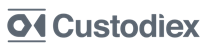 OperationsJan ’21 – Oct ‘21Chief Technology Officer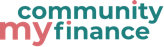 TechnologyJan ’08 – Dec ‘20Principal Payments Consultant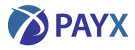 ConsultancyFeb ’20 – May ‘20CTO Consultant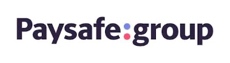 ConsultancyFeb ’18 – Feb ‘20Fintech / Technology Advisor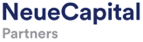 AdvisorMar ’18 – Sep ‘18Principal Digital Architect / Lead Solutions Architect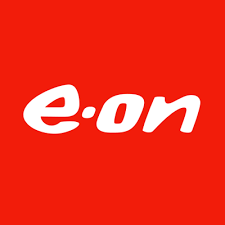 ArchitectureJun ’17 – Feb ‘18Co-founder & CTO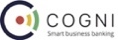 FintechAug ‘16 – Jun ‘17Head of DevOps Transformation - Commercial Banking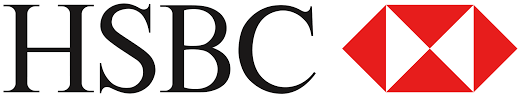 TransformationFeb ‘15 – Oct ‘16Head of Business Management & Architecture GovernanceOperationsJun ‘14 – Jun ‘15Chief Architect – Customer Value Management (CRM)ManagementMar ‘14 – Jun ‘14Senior Lead Solutions Architect – CRMArchitectureJan ‘13 – Mar ‘14Senior Payments Solutions Architect – KYC/Global AML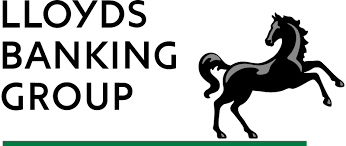 ArchitectureAug ‘11 – Jan ‘13Senior Payments Solutions Architect – Project VerdeIntegrationNov ‘10 – Aug ‘11Portfolio Lead Solutions Architect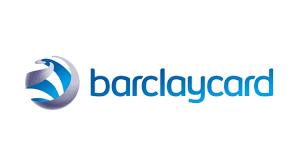 ArchitectureFeb ‘10 – Oct ‘10MDM Solutions Architect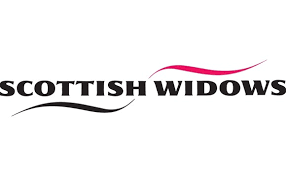 Big DataSep ‘09 – Feb ‘10Business Transformation Solutions ArchitectTransformationFeb ‘09 – Jul ‘09Lead Transformation Architect / IT Project Manager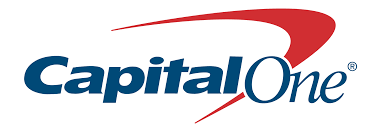 TransformationJan ‘08 – Dec ‘08Senior Solutions Architect / Project ManagerArchitectureApr ‘07 - Dec ‘07Lead NGN Voice Architect – Overseas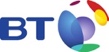 ConsultancyOct ‘05 - Jun ‘0721CN Architect - DesignLow-level DesignOct ‘04 – Jun ‘17 Founder & CEO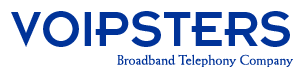 EntrepreneurialMar ‘04 – Oct ‘04Head of VOIP Services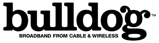 ManagementOct ‘03 – Mar ‘04 Head of Sales – Broadband & VOIP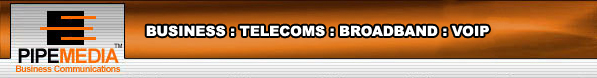 Sales / MarketingJan ‘03 – May ‘03Part-time Lecturer, ICT, Computing & Telecoms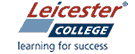 EducationJul ‘02 – Jan ‘03Consultant, Strategic Marketing and Sales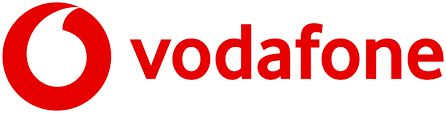 Sales / MarketingDec ‘01 – Jul ‘02 MD & Vice President Sales, EMEA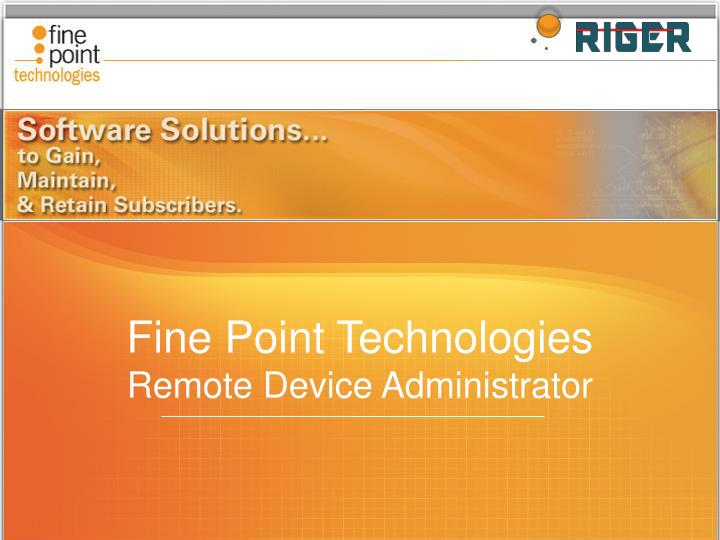 Executive SalesSep ‘00 – Dec ‘01 Vice President, Hosted Solutions, EMEA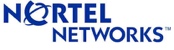 LoB ExecutiveMay ‘00 – Sep ‘00 Director of Strategic Marketing, EMEA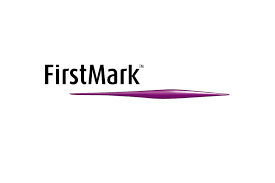 MarketingSep ‘98 – May ‘00 Senior Internet Business Solutions ManagerMarketingOct ‘97 – Sep ‘98 Web Technology ManagerManagementSep ‘91 – Oct ‘97Internet Manager / Deputy Supervisor Apple Mac Editorial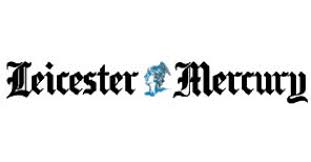 Technical/DesignerFeb ‘91 – Apr ‘91Sub-Editor & Layout Artist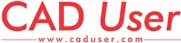 JournalistApr ‘90 – Feb ‘91Junior Foreign Exchange Dealer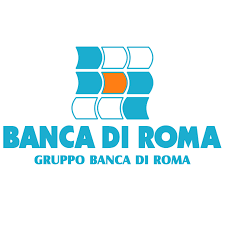 FinanceMar ‘89 – Oct ‘89Freelance Journalist & Layout Artist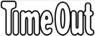 JournalistHARD SKILLSProfessional experience Applications		Architecture		Big Data			Consultancy		Design			Development		DevOps 			Engineering		Entrepreneurial		Exec Management		FinTech		       HR Solutions		Integration		Internet			Journalism		Management		Marketing		Operations		Regulatory		Sales			Security			Transformation		SOFT SKILLSProfessional attributesAdaptability	Analysis & Problem-Solving	Applied Creativity	Building Trust	Business Acumen	Change Management	Customer Orientation	Decisiveness	Developing others	Influence 	Judgment	Leadership	Listening & Responding	Motivation	Organisational Awareness	Personal Drive	Relationship Building	Strategic thinking	Team Building	Technological Awareness	Visioning 	Working with Others	TOBIAS
GRUBERMy Community Finance
CEOADRIAN 
HAUSSERPay-X
CEOSUJIT 
UNNIPaysafe
CTOCHRISTIAN 
JANSON-EUTERNECKFounder 
Neue Capital PartnersMATTHEW
CRUTCHLEYDigital Technical Manager
E-ON DigitalPIERRE F. 
SUHRCKECOGNI Chairman / Lead AdvisorROY 
RICHARDSONHSBC Global Head of ArchitectureSANDRA 
CACKETTLloyds Banking GroupLead Solutions ArchitectROBERT 
STEELBarclaycardLead Technology PartnerSTEPHEN 
NEWBERRYScottish Widows 
Senior Programme ManagerJONATHAN 
SILVESTERCapital One 
Head of Architecture, EMEAPASQUALE 
GENCOBritish TelecomSenior IT ManagerLARRY 
POSNERFine Point TechnologiesFormer SVP Global SalesCHRIS 
TOLMIENortel Networks 
Director of Marketing, EMEATONY 
SCOTTNortel NetworksDirector of ITMARK 
CLAYTONLeicester MercuryChief Features Editor